Program Yeterlilikleri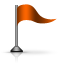 10-  Bir yabancı dili en az Avrupa Dil Portföyü B1 Genel Düzeyinde kullanarak alanındaki bilgileri izler       ve meslektaşları ile iletişim kurar.1-Kimyada temel mesleki bilgiyi oluşturmak, problem çözme becerisini geliştirmek, analitik ve bütünsel bir bakış açısına sahip olmak ve analitik düşünmeyi prensip haline getirmek2-Bilgilerini uygulama alanına aktarabilmek, mesleği ile ilgili yöntem, teknik ve cihzları kullanabilmek3-Öğrendiklerini ulusal ve uluslararası boyutta uygulamak ve sorunlara ilişkin çözüm önerilerinde bulunmak4-Deney tasarlayıp planlama, yürütme ve sonuçlarını analiz ederek yorumlamak5-Kimya alanında gereken düzeyde bilişim teknolojilerini ve paket programları yetkin kullanabilmek6-Kimya alanında araştırma becerisini geliştirmek, kendine güvenmak, sorunları belirlemek, formüle edebilmek ve çözebilmek7-Disiplin içi ve/veya arası takım çalışması yürütebilmek, sözlü ve yazılı iletişim kurabilmek8-Birey ve ekip üyesi olarak sorumluluk almak, eleştiriye açık, yapıcı ve etkin ve verimli çalışarak bilgiyi pratiğe dönüştürme kapasitesini arttırmak9-Hem bireysel olarak hem de toplumsal boyutta bilimsel ve etik değerlere sahip olmak ve uygulamak